Stage 1 Essential MathematicsAssessment Type 1: Skills and Applications TasksAssignment: Calculations, Time and RatioName:   ________________________________________This assignment has six sections.Section 1: Basic Number OperationsSection 2: Rounding and EstimatingSection 3: DecimalsSection 4: Time and TimetablesSection 5: Unit PricingSection 6: RatioComplete each section when you have completed the class work provided to you by your teacher and you are ready to show your understanding.You must provide clear evidence of all calculations. Take careful note of when you are allowed to use a calculator and when you are not.Return the booklet to your teacher as you complete each section.Section 1Basic Number Operations Complete the following. Show all of your working out.Section 2 Rounding, Estimating and Checking with a CalculatorRound the following numbers to their leading digit  (e.g. 32 30, and 479 500)41 57 92 1.8 411 209 867 59.3 2038 5811 1607 743.1 21 8350 522 6.78 Complete the following:Use rounding to the leading digit to estimate the following (the first one is started for you)Use your calculator to find the exact answers to all of the equations above in number 3.Compare your answers to question 3 with your answers to question 4. Write a brief explanation of how accurate your estimations in question 3 were compared to the exact answers in question 4.Give one example of when it might be useful to round numbers to estimate a calculation.Section 3 Operations with DecimalsDecimal value: Consider the numbers below.Underline the biggest number and draw a                            around the                          73.2       7.09       320.7        0.72         0.093        9.003          2003.1          93         4.86931Rounding decimals:Show that you can add, subtract, multiply and divide decimal numbers:Problem solving using decimals (without a calculator)Small pack:   $5.87		Large pack:   $8.90Calculate, showing all working, exactly how much it would cost to buy:How many packs could you buy with $60? Give 3 different combinations and show all calculations to prove that you have enough money for each combination and how much change you would have left.Section 4Time and TimetablesComplete the table below to demonstrate conversion of units in time.Consider the following bus timetable. All buses do a circuit of the city starting and finishing at the City Terminal:Assume there is only one bus and one driver on this route.What time would you need to be at the city terminal if you need to be in North Adelaide by 12.00 noon?How many times each day does the bus stop at the Botanical Gardens?How long does the bus wait at the City terminal each time?What time does the bus driver take his lunch break?Mary want to catch the earliest bus at the City terminal. She wants to visit her friend at the Royal Adelaide hospital and she wants to have at least an hour shopping in North Adelaide. Plan her journey for her.Mary sleeps in and misses the 9.05. Is she still able to visit her friend in hospital and do her shopping in North Adelaide? Explain her trip.Section 5Unit PricingBatteries come in many different size packs. Calculate how much, in cents, it is for a single battery (the unit price) in each of the following packs:The Bulk Pack offers the best value for money. Explain why.Even though the Bulk Pack offers the best value for money, give two examples when it might be more reasonable to choose to buy a smaller pack instead.Flour comes in various different size bags.Find the unit price (price per kg) for each of the packs of flour below:Which bag offers the best value for money?Phone companies all charge different rates for texts, calls and data use.Determine the charges for three different students for three different phone companies:Which company should each student choose?Bob starts using facebook on his new phone. He decides he now also wants 500MB of data. Which company should he choose now? Show how much his new choice will cost him. Section 6RatioFind the following ratios in simplest form              What is the ratio ofto          	___________________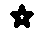 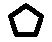                What is the ratio ofto              	___________________               What I the ratio of+to 	___________________One measure of Lemonade syrup is made using the juice of 3 lemons and 1 tablespoon of sugar.Express the syrup recipe as a ratio of lemons to tablespoons of sugarIf I have 24 lemons and I want to make them all into syrup, how many tablespoons of sugar will I need?If I only have 3 tablespoons of sugar, how many lemons can I use?Mary has 10 lemons and 5 tablespoons of sugar. After she makes the lemonade syrup, how many tablespoons of sugar will she have left?To make the lemonade you add 2 cups of water to 1 measure of syrup Express the recipe for lemonade as a ratio of water to syrupExpress the recipe for lemonade as a ratio of water to lemons to sugar.Note to Teachers about Assignment: Calculations, Time and RatioTopic 1 in the Essential Mathematics subject covers a wide range of fundamental numeracy skills.For this reason, this skills and applications task for Essential Mathematics is quite long.The content will be assessed in 6 separate sections:Basic number operations without technologyUsing rounding techniques to estimate arithmetic calculationsCalculations using decimal numbers without technologyTime conversions and calculation of lapsed timeUse of unit price to make comparisons between productsRatioThe content in Section 1: Basic number operations, provides the opportunity for students to demonstrate their mathematical process skills without extracting information from written problems, and without using a calculator. This allows the teacher to determine what level of mathematical skill the student has, separate from their ability to access written problems in context. Throughout the remaining sections more wording is introduced to enable students to engage in increasing depth with contextual problems.Students are not required to complete all sections in one sitting, but rather can complete each section as they learn the required skills. In this way, teachers can collect evidence of student learning and understanding as it occurs.The Assessment Design Criteria assessed in this task are:Concepts and TechniquesThe specific features are as follows:CT1	Knowledge and understanding of mathematical information and concepts CT2	Application of mathematical skills and techniques to find solutions to practical problems in contextCT3	Gathering, representation, and interpretation of data in contextCT4	Use of electronic technology to find solutions to practical problems.Reasoning and CommunicationThe specific features are as follows:RC1	Interpretation of mathematical resultsRC2	Use of mathematical reasoning to draw conclusions and consider the appropriateness of solutions RC3	Use of appropriate mathematical notation, representations, and terminology RC4 	Communication of mathematical ideas and information.Performance Standards Stage 1 Essential Mathematics3.6.      2   3   5          X    47.       4    5    2         X       8    3    5    8     X   1    2    4    5    6    X    4    3    635  52 376  3Round to the nearest whole numberRound to the nearest whole numberRound to one decimal placeRound to one decimal placeRound to two decimal placesRound to two decimal places3.87.1327.97392.181.923.0457693.62674.02111.218803.0943.2961100.03973.50925.980.24183 small packsA small pack and 2 large packs8 large packsA small pack and 2 large packsAnalogueDigital (am then pm)24 hour clock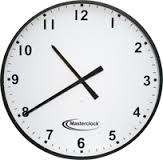 ampm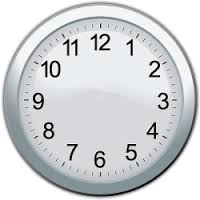 am02:00 hourspm14:00 hours 10 past 6 in the morning6:10pmam05:30 hourspm17:30 hoursQuarter to 9 in the morningQuarter to 9 at night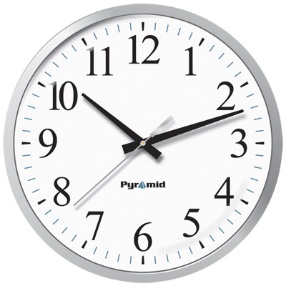 ampm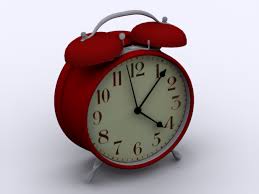 ampmCity Terminal (departure)9.0510.1511.3014.0015.20Royal Adelaide Hospital9.1410.2414.09Botanical Gardens10.2911.44North Adelaide9.2810.3811.5314.2315.43Robe Terrace9.4012.0514.3515.55Port Road9.4910.5912.1416.04City Terminal (arrival)10.0311.1312.2814.5816.18Twin Pack (2)$1.99Pack of 4$3.50Dozen (12)$8.99Bulk Pack of 100$651kg$2.50500gm$1.453kg$7.80250gm$1.20Bob110 texts85 minutes on calls0 data useKaylah314 texts5 minutes on calls500 MB of dataChris50 texts12 minutes on calls2 GB of dataTEXTA Phone Company$30 includes 500 free textsExtra texts cost 15c eachCalls cost 35c per minuteData costs 15c per MBYABBA Phone Company$30 includes 80 min free callsExtra calls are 20c per minuteTexts cost 10c eachData costs $5 per 500 MBGAMER Phone Company$30Includes 2GB of dataExtra data costs $5 per 500 MBTexts cost 18c eachCalls cost 40c per minuteConcepts and TechniquesReasoning and CommunicationAKnowledge and understanding of mathematical information and concepts in familiar and unfamiliar contexts.Highly effective application of mathematical skills and techniques to find efficient and accurate solutions to routine and complex problems in a variety of contexts.Gathering, representation, and interpretation of a range of data in familiar and unfamiliar contexts.Appropriate and effective use of electronic technology to find accurate solutions to routine and complex problems.Accurate interpretation of mathematical results in familiar and unfamiliar contexts. Highly effective use of mathematical reasoning to draw conclusions and consider the appropriateness of solutions to routine and complex problems.Proficient and accurate use of appropriate mathematical notation, representations, and terminology.Clear and effective communication of mathematical ideas and information to develop logical and concise arguments.BKnowledge and understanding of mathematical information and concepts in familiar and some unfamiliar contexts.Effective application of mathematical skills and techniques to find mostly accurate solutions to routine and some complex problems in a variety of contexts.Gathering, representation, and interpretation of data in familiar and some unfamiliar contexts.Mostly appropriate and effective use of electronic technology to find mostly accurate solutions to routine and some complex problems.Mostly accurate interpretation of mathematical results in familiar and some unfamiliar contexts.Effective use of mathematical reasoning to draw conclusions and consider the appropriateness of solutions to routine and some complex problems.Mostly accurate use of appropriate mathematical notation, representations, and terminology.Clear and appropriate communication of mathematical ideas and information to develop some logical arguments.CKnowledge and understanding of simple mathematical information and concepts in familiar contexts.Application of some mathematical skills and techniques to find solutions to routine problems in familiar contexts.Gathering, representation, and interpretation of data in familiar contexts.Generally appropriate and some effective use of electronic technology to find solutions to routine problems.Generally accurate interpretation of mathematical results in familiar contexts. Appropriate use of mathematical reasoning to draw conclusions and consider the appropriateness of solutions to routine problems. Generally appropriate use of familiar mathematical notation, representations, and terminology.Appropriate communication of mathematical ideas and information.DBasic knowledge and some understanding of simple mathematical information and concepts in some familiar contexts.Application of basic mathematical skills and techniques find partial solutions to routine problems in some contexts.Some gathering, representation, and basic interpretation of simple data in familiar contexts.Some appropriate use of electronic technology to find solutions to routine problems.Some interpretation of mathematical results in some familiar contexts.Attempted use of mathematical reasoning to consider the appropriateness of solutions to routine problems.Some use of familiar mathematical notation, representations, and terminology.Attempted communication of simple mathematical ideas and information. ELimited knowledge or understanding of mathematical information or concepts.Attempted application of basic mathematical skills or techniques, with limited accuracy in solving routine problems.Some gathering and attempted representation of simple data in a familiar context.Attempted use of electronic technology in to find a solution to a routine problem.Limited interpretation of mathematical results.Limited awareness of the use of mathematical reasoning in solving a problem.Limited use of mathematical notation, representations, or terminology.Attempted communication of an aspect of mathematical information.